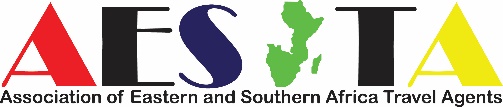 ASSOCIATE MEMBERSHIP(Include organizations that carry on business within the travel and tourism industry and are considered in their country of residence as sufficient representatives of the travel and tourism industry in accordance with the laws of the respective country of residence and the accredited tourism authorities in their respective countries.)Please complete the form in BLOCK LETTERSName of Association (hereafter referred to as “the Applicant”):Contact details of the applicant (Head Office)PO. BoxCity, CountryPost CodePhysical Address of the applicant (head office):Telephone number(s): Website address: Mobile number(s):Email address(s):Fax number: Is the applicant a member of any other travel association?Yes	NoIf Yes, please give details;Management Details;I                                                                                                        being duly authorized to make application on behalf of the above named applicant, hereby declare that he answers given above, and on any annexures or any supporting documentation are true and correct. I also confirm that the applicant agrees to adhere to the Association’s Code of Ethics and to work according to the Standards for Travel Agents’ Association.Signature: 	Date: Name of contact person: Position in the Association: Supporting documents to be submitted with this application:Association’s registration certificatePayment details;Joining fee of USD 5,000Annual fee of USD 1,000I certify that the information provided is true to the best of my knowledge.Name: _______________________________Designation:_______________________________(Managing Director/Senior Manager)Date:__________________________________Signed:_____________________________________Association’s rubber stampPositionNameEmail AddressCEOChairperson